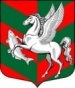 Администрация муниципального образованияСуховское сельское поселениеКировского муниципального района Ленинградской областиП О С Т А Н О В Л Е Н И Еот 01 марта 2022 года  №  37О размещении экологической информации на официальном сайте	В соответствии  постановлением Правительства РФ от 16.12.2021 г. № 2314 «Об утверждении Правил размещения и обновления федеральными органами исполнительной власти, органов исполнительной власти субъектов РФ, органов местного самоуправления или уполномоченными ими организациями информации о состоянии окружающей среды (экологической информации) на официальных сайтах в информационно-телекоммуникационной сети «Интернет» или с помощью государственных и муниципальных информационных систем, в том числе содержания информации о состоянии окружающей среды (экологической информации) и формы ее размещения» и постановлением администрации Суховского сельского поселения от 16.04.2013 г. № 37 «Об утверждении Порядка организации сбора отработанных ртутьсодержащих ламп на территории  муниципального образования Суховское сельское поселение Кировского муниципального района Ленинградской области»:    Разместить на официальном сайте администрации Суховского сельского поселения следующую экологическую информацию:- информация о пунктах приема отработанных ртутьсодержащих ламп на территории Суховского сельского поселения – управляющая компания МУП «Сухое ЖКХ» по адресу: Ленинградская область, Кировский район, д. Сухое д. 46а.2. Директору МУП «СухоеЖКХ» Рамазанову Р.Р. обеспечить информирование юридических лиц, индивидуальных предпринимателей и физических лиц о порядке и месте осуществления сбора отработанных ртутьсодержащих ламп.3. Настоящее постановление подлежит опубликованию на  официальном сайте администрации по адресу: суховское.рф4.   Контроль за исполнением настоящего постановления оставляю за собой.Глава администрации                                                                    О.В. БарминаСОГЛАСОВАНОВедущий специалист                                                          Гусева А.А.          Разослано: дело, офиц. сайт . www.суховское.рф